                       О подготовке проекта внесения изменений в            Правила землепользования и застройки муниципального                                                  образования  Старосокулакский  сельсовет Саракташского района                    В соответствии со статьей 33 Градостроительного кодекса Российской Федерации, Федеральным законом от 03 декабря 2016 года № 373-ФЗ «О внесении изменений в Градостроительный кодекс Российской Федерации и отдельные законодательные акты Российской Федерации», Федеральным законом от 6 октября 2003 года № 131-ФЗ «Об общих принципах организации местного самоуправления в Российской Федерации»,  на основании Устава муниципального образования Старосокулакский сельсовет Саракташского района Оренбургской области, п о с т а н о в л я ю:         1. Приступить к подготовке проекта внесения изменений в Правила землепользования и застройки муниципального образования Старосокулакский сельсовет Саракташского района Оренбургской области.          2. Утвердить Порядок подготовки проекта внесения изменений в Правила землепользования и застройки муниципального образования Старосокулакский сельсовет Саракташского района Оренбургской области (приложение  1).          3. Утвердить состав комиссии по подготовке проекта внесения изменений в Правила землепользования и застройки муниципального образования Старосокулакский сельсовет Саракташского района  Оренбургской области (приложение  2).         4. Утвердить Положение о комиссии по подготовке проекта внесения изменений в Правила  землепользования и застройки муниципального образования Старосокулакский сельсовет Саракташского района Оренбургской области (приложение  3).         5. Возложить на специалиста 1 категории Рупасову А.Ю. организацию работы комиссии по подготовке проекта внесения изменений в Правила землепользования и застройки муниципального образования Старосокулакский сельсовет Саракташского района  Оренбургской области.                  6. Контроль за выполнением данного постановления оставляю за собой.           7. Постановление вступает в силу после его официального обнародования  путём размещения на официальном сайте муниципального образования Старосокулакский сельсовет в сети «Интернет».     Глава муниципального образования Старосокулакский сельсовет                                                      А.С. ЕльчанинПриложение N 1к постановлению администрацииСтаросокулакского сельсоветаот 07.08.2018 г. № 12-п                                                 Состав комиссиипо Правилам землепользования и застройки муниципального образованияСтаросокулакский сельсовет Саракташского района Оренбургской областиПредседатель комиссии – Ельчанин А.С.- глава муниципальногообразования Старосокулакский сельсовет Саракташского районаОренбургской области;Заместитель председателя комиссии – Смирнова Т.Н. - депутат Советадепутатов муниципального образования Старосокулакский сельсоветСаракташского района Оренбургской области;Секретарь комиссии – Рупасова А.Ю. - специалист администрацииСтаросокулакский сельсовета Саракташского района Оренбургской области.                                   Члены комиссии:Тришечкина Е.П.. - депутат Совета депутатов муниципального образованияСтаросокулакский сельсовет Саракташского района Оренбургской области;Муздина Т.П..- депутат Совета депутатов муниципального образованияНовосокулакский сельсовет Саракташского района Оренбургской области;Тучков С.Г. - главный архитектор района (по согласованию);Логвиненко А.Н. - инспектор по муниципальному земельному контролюна территории Саракташского района (по согласованию).Приложение N 2к постановлению администрацииСтаросокулакского сельсоветаот 07.08.2018 г. № 12-п                                              Положениео порядке деятельности комиссии по Правилам землепользованияи застройки муниципального образования Старосокулакский сельсоветСаракташского района Оренбургской области.                                            1. Общие положения1.1. Настоящее Положение разработано в соответствии сГрадостроительным кодексом Российской Федерации, Федеральным законом"Об общих принципах организации местного самоуправления в РоссийскойФедерации" и Уставом муниципального образования Старосокулакскийсельсовет Саракташского района Оренбургской области.1.2. Настоящее Положение определяет полномочия Комиссии поПравилам землепользования и застройки муниципального образованияСтаросокулакский сельсовет Саракташского района Оренбургской области(далее - Комиссия) и регламентирует порядок ее работы.                                      2. Задачи и функции Комиссии2.1. Комиссия создается в целях подготовки проекта Правилземлепользования и застройки муниципального образованияСтаросокулакский сельсовет Саракташского района Оренбургской области,подготовки проекта внесений изменений и дополнений в Правила (далее -проект Правил), проведения публичных слушаний по проекту Правил ивнесения изменений в проект Правил по результатам публичных слушаний, атакже работа с заинтересованными лицами по вопросам связанными сприменением Правил.2.2. К функциям Комиссии относятся:2.2.1. обеспечение разработки и доработки проекта Правил;2.2.2. принятие или отклонение предложений по подготовке проектаПравил, поступивших в Комиссию от заинтересованных лиц;2.2.3. проведение публичных слушаний по проекту Правил,составление протоколов и заключения о результатах публичных слушаний;2.2.4. обеспечение внесения изменений в проект Правил с учетомрезультатов публичных слушаний;2.2.5. представление проекта Правил главе сельсовета;2.2.6. принятие решений о необходимости проведения дополнительныхмероприятий для подготовки проекта Правил;2.2.7. согласно ст. 39 Градостроительного кодекса РоссийскойФедерации комиссия осуществляет подготовку рекомендаций опредоставлении разрешения на условно разрешенный вид использования илиоб отказе в предоставлении такого разрешения;2.2.8. согласно ст.40 Градостроительного кодекса РоссийскойФедерации комиссия осуществляет подготовку рекомендаций о предоставлении разрешения на отклонение от предельных параметровразрешенного строительства, реконструкции объектов капитальногостроительства или об отказе в предоставлении такого разрешения.3. Порядок работы Комиссии и организация ее деятельности.3.1. Комиссия осуществляет свою деятельность во взаимодействии сорганами государственной власти, отраслевыми (функциональными) итерриториальными органами администрации муниципального образованияСаракташский район Оренбургской области, а также заинтересованнымиюридическими и физическими лицами. Комиссия вправе запрашивать улюбых лиц документы и материалы, необходимые для подготовки Правил.3.2. Деятельность Комиссии осуществляется на коллегиальной основе.Комиссия состоит из председателя Комиссии, секретаря Комиссии и иныхчленов Комиссии. Члены Комиссии включаются в ее состав и исключаютсяиз нее на основании постановления администрации сельсовета. В составеКомиссии не может быть менее семи и более десяти человек.3.3. Председатель Комиссии, руководит деятельностью Комиссии,организует ее работу, назначает даты заседаний, определяет повестку дня,подписывает документы, подготовленные Комиссией.3.4. Комиссия осуществляет свою деятельность путем проведениязаседаний. Заседания проводятся по мере необходимости по решениюпредседателя Комиссии, но не реже одного раза в месяц.3.5. Решения Комиссии принимаются открытым голосованием простымбольшинством голосов членов Комиссии, участвующих в заседании, приналичии кворума не менее половины от общего числа членов Комиссии.Каждый член Комиссии обладает правом одного голоса. В случае равенстваголосов при принятии решения голос председателя Комиссии являетсярешающим.3.6. Делегирование права голоса при принятии решения, а также отказот голосования членами Комиссии не допускается. Член Комиссии,несогласный с принятым решением, имеет право письменно изложить своеособое мнение с занесением его в протокол заседания Комиссии.3.7. Организационное обеспечение деятельности Комиссииосуществляет секретарь Комиссии. О повестке, времени, месте, датепроведения заседания члены Комиссии уведомляются секретарем Комиссиителефонограммой не менее чем за два дня до даты заседания.3.8. На заседании секретарем Комиссии ведется протокол, в которомотражается информация о ее работе и принятых решениях. Протоколзаседания, а также принятое Комиссией решение оформляется в деньзаседания и подписывается председателем Комиссии и секретарем Комиссии.Протокол заседания Комиссии составляется в двух экземплярах.3.9. Решения, принятые Комиссией в пределах ее компетенции,являются обязательными для всех участников подготовки проекта Правил.3.10. По решению Комиссии на заседания могут приглашаться лица,обладающие специальными знаниями по вопросам в области планированияразвития, обустройства территории, сохранения окружающей среды,объектов культурного наследия и иными знаниями.3.11. В течение срока проведения работ по подготовке проекта Правил заинтересованные лица вправе направлять в Комиссию предложения поподготовке проекта Правил. Предложения излагаются в письменном виде суказанием реквизитов и обратного адреса заинтересованного лица инаправляются в администрацию сельсовета председателю Комиссии.Приложение N 3к постановлению администрации Старосокулакского сельсоветаот 07.08.2018 г. № 12-п                                                           Порядокнаправления предложений заинтересованных лиц в комиссию по Правиламземлепользования и застройки муниципального образованияСтаросокулакский сельсовет Саракташского района Оренбургской области.1. Заинтересованные лица вправе направлять в комиссию по Правиламземлепользования и застройки муниципального образованияСтаросокулакский  сельсовет Саракташского района Оренбургской областисвои предложения, замечания, дополнения (далее - предложения).2. Предложения могут быть направлены на адрес электронной почты:nina22548@yandex.ru, либо по почте по адресу: Саракташский район, село Старый Сокулак, ул. Заречная, д. 5, Администрация муниципального образования Старосокулакский сельсовет Саракташского района Оренбургской области (с пометкой "В комиссию по Правилам землепользования и застройки муниципального образования Старосокулакский сельсовет Саракташского района Оренбургской области)3. Предложения должны быть логично изложены в письменном виде(напечатаны либо написаны разборчивым почерком) за подписью лица, ихизложившего, с указанием его полных фамилии, имени, отчества, адресаместа регистрации и даты подготовки предложений. Неразборчивонаписанные, неподписанные предложения, а также предложения, неимеющие отношения к подготовке проекта правил, комиссией нерассматриваются.4. Предложения могут содержать любые материалы (как на бумажных,так и магнитных носителях). Направленные материалы возврату не подлежат.5. Комиссия не дает ответы на поступившие предложения.6. Комиссия вправе вступать в переписку с заинтересованными лицами,направившими предложения.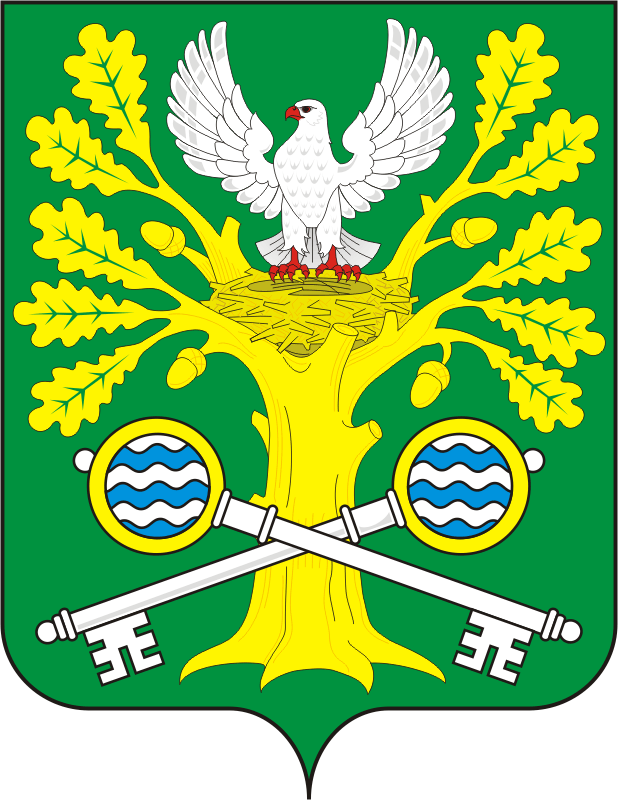 